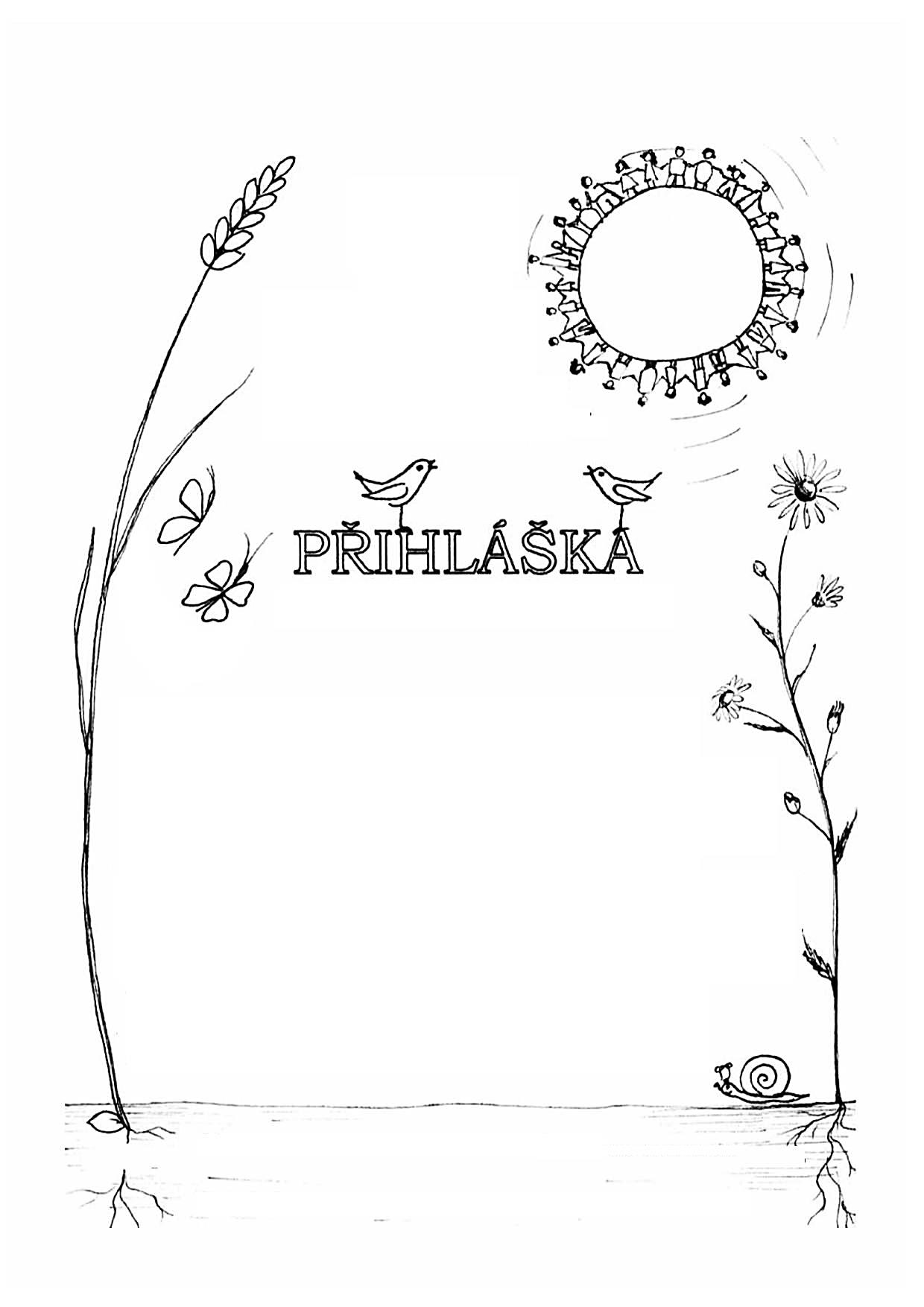 		Milí rodiče,	dovolte, abychom Vám	nabídli možnost přihlásit	Vaše dítě k výuce	 římskokatolického náboženství.	Jméno a příjmení:      	Datum       a místo narození       	Ve školním roce 2019/2020 navštěvuje       třídu	Adresa:       	Telefon rodičů:       	E-mail rodičů:       	Křest dítěte: 	datum       
místo       	  Náboženství navštěvovalo v těchto třídách:      	V        dne      	Podpis rodičů 	